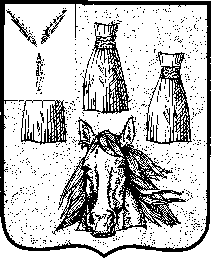 МУНИЦИПАЛЬНОЕ СОБРАНИЕСамойловского муниципального района Саратовской областиРЕШЕНИЕ № ____проект_________ 2022 г.				                                р.п. Самойловка О внесении изменений в решение Муниципального Собрания Самойловского муниципального района Саратовской области от 25.12.2017 г. № 128 «Об утверждении местных нормативов градостроительного проектирования»        	Руководствуясь Федеральным законом от 6 октября 2003 года № 131-ФЗ «Об общих принципах организации местного самоуправления в Российской Федерации», Градостроительным кодексом Российской Федерации от 29 декабря 2004 г. №190-ФЗ, Уставом Самойловского муниципального района Саратовской области Муниципальное Собрание Самойловского муниципального района Саратовской областиРЕШИЛО:1. Внести в решение Муниципального Собрания Самойловского муниципального района Саратовской области от 25.12.2017 г. №128 «Об утверждении местных нормативов градостроительного проектирования» следующие изменения и дополнения:1.1. подпункт 1.1. «Местные нормативы градостроительного проектирования Самойловского муниципального района Саратовской области» изложить в новой редакции согласно приложению №1 к настоящему решению;1.2. подпункт 1.2. «Местные нормативы градостроительного проектирования Благовещенского муниципального образования Самойловского муниципального района Саратовской области» изложить в новой редакции согласно приложению №2 к настоящему решению;1.3. подпункт 1.3. «Местные нормативы градостроительного проектирования Еловатского муниципального образования Самойловского муниципального района Саратовской области» изложить в новой редакции согласно приложению №3 к настоящему решению;1.4. подпункт 1.4. «Местные нормативы градостроительного проектирования Красавского муниципального образования Самойловского муниципального района Саратовской области» изложить в новой редакции согласно приложению №4 к настоящему решению;1.5. подпункт 1.5. «Местные нормативы градостроительного проектирования Краснознаменского муниципального образования Самойловского муниципального района Саратовской области» изложить в новой редакции согласно приложению №5 к настоящему решению;1.6. подпункт 1.6. «Местные нормативы градостроительного проектирования Песчанского муниципального образования Самойловского муниципального района Саратовской области» изложить в новой редакции согласно приложению №6 к настоящему решению;1.7. подпункт 1.7. «Местные нормативы градостроительного проектирования Самойловского муниципального образования Самойловского муниципального района Саратовской области»считать утративши силу;1.8. подпункт 1.8. «Местные нормативы градостроительного проектирования Святославского муниципального образования Самойловского муниципального района Саратовской области»изложить в новой редакции согласно приложению №7 к настоящему решению;1.9. подпункт 1.9. «Местные нормативы градостроительного проектирования Хрущевского муниципального образования Самойловского муниципального района Саратовской области»изложить в новой редакции согласно приложению №8 к настоящему решению;2. Настоящее решение обнародовать _______ 2022г. в специальных местах обнародования, разместить на официальном сайте http://sam64.ru Самойловского муниципального района в сети «Интернет» и в ФГИС ТП.3. Настоящее решение вступает в силу со дня официального обнародования.4. Контроль за исполнением настоящего решения возложить на постоянную комиссию Муниципального Собрания по агропромышленному комплексу и развитию предпринимательства, ЖКХ, вопросам экологии.Глава Cамойловскогомуниципального района		                                    М.А. МельниковПредседатель Муниципального СобранияСамойловского муниципального района Саратовской области                                                                А.А. Спиваков